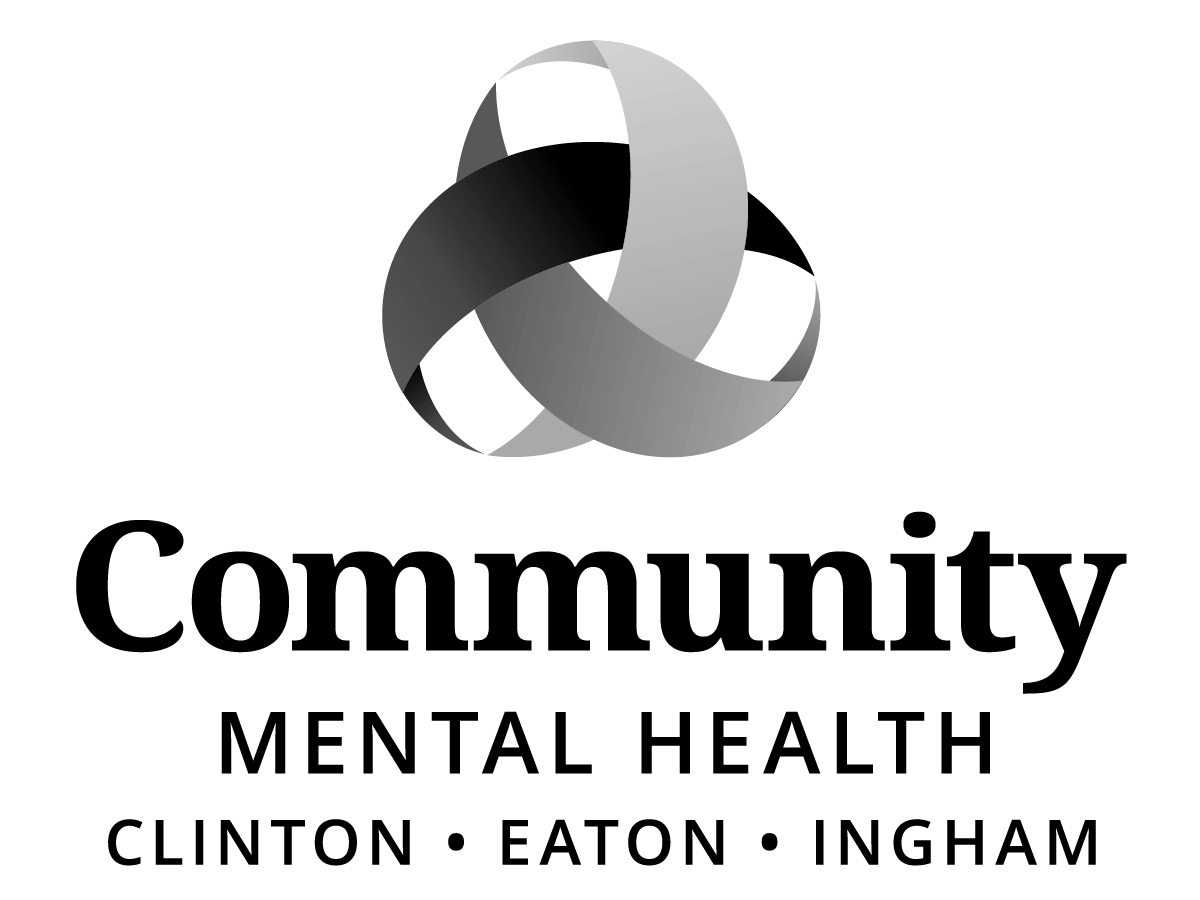                      BOARD OF DIRECTORS                                   AGENDA                     Thursday, January 19, 2017                                      6:00 p.m.812 E. Jolly Road, Suite G11-CLansing, MI  48910      I.	CALL TO ORDER      II.	ROLL CALL     III.	PREVIOUS MEETING MINUTES – December 22, 2016     IV.	ADOPTION OF AGENDA      V.	PUBLIC COMMENT ON AGENDA ITEMS      VI.	MID-STATE HEALTH NETWORK UPDATE  VII.	CEO REPORT VIII.	COMMITTEE REPORTSFamilies Forward Presentation	Program and Planning *1.	2016 – 2017 Mid State Health Network Corporate Compliance Plan*2.	2016 Mid-State Health Network Quality Assessment and Performance Improvement 	Program*3.	CARF Outcomes Measurement System Annual Report 2014-2015*4.	New Revenue Contract: Lansing School District – Encircle Program*5.	New Revenue Contract: City of Lansing – Bridges Crisis Unit*6.	New Revenue Contract: McLaren – Lansing*7.	New Expense Contract: Community Living Service of Oakland County		Finance 		*1.	Expense Contract: Lease/Renovations, Expansion of Wardcliff Autism Center Space in East 		Lansing		*2.	Expense Contract Renewal: Samaritan Behavioral Center, Detroit		*3.	Expense Contract Amendment: Beacon Specialized Living Services, Inc.		*4.	Expense Contract Amendments: Residential Options, Inc. and Royal Care Link		*5.	Revenue Contract Renewal: Ingham County Health Services Millage		*6.	JP Morgan Chase Tax Exempt Borrowing for Renewal of Cherry Street Loan		*7.	Resolution for the Cherry Street Loan RenewalHuman ResourcesRecipient RightsExecutive CommitteeAccess Ad Hoc CommitteeBylaws Ad Hoc Committee		Building and Sites Ad Hoc Committee  IX.	OLD BUSINESS   X.	NEW BUSINESS	XI.	PUBLIC COMMENT (3 minutes per speaker) XII.	ADJOURNMENT*Action Items If you need accommodations in order to fully participate in this meeting, please call 517-346-8238.  If, however, you are deaf/hard of hearing or deaf/blind, please call Michigan Relay Center, TTY/Voice by dialing 711 or 844-578-6563 and ask them to forward your message to the above number.  Requests must be made no later than 48 hours prior to the meeting. This meeting is open to all members of the public under Michigan’s Open Meetings Act.